VI. Abigél Országos Minősítő Táncfesztivál Meghívó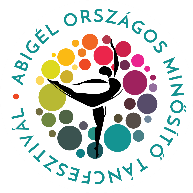 Tisztelt Hölgyem, Uram, Kedves Táncpedagógusok, Koreográfusok!Az Abigél Többcélú Intézmény és a Pro Homo Egyesület közös szervezésében kerül megrendezésre Magyarország egyik legnagyobb minősítő táncversenye, a VI. Abigél Országos Minősítő Táncfesztivál, melyre szeretettel meghívjuk Önöket, és csoportjaikat.Időpont:2018. április 21-22. (szombat-vasárnap) 9:00-tólHelyszín:Nyíregyháza Continental ArénaDíjazás:Kupa, érem, oklevél, emléklap, minden versenyzőnek és koreográfusnak ajándék.Különdíjak:Versenyzői Különdíjak - AjándékcsomagKoreográfusi Különdíjak – AjándékcsomagTánciskolás/Egyesületi Különdíjak - Ajándékcsomag„ABIGÉL-KUPA” Versenyzői Fődíjak – Ajándékcsomag és Trófea„ABIGÉL-KUPA” Koreográfusi Fődíjak – Wellness hétvége és Trófea„ABIGÉL-KUPA” Tánciskolás/Egyesületi Fődíjak – Ajándékcsomag és TrófeaNevezés:Az online jelentkezési lapon:www.abigeltancfesztival.hu/nevezes/Nevezési határidő:Online nevezési rendszerünket 2018. február 1-jén nyitjuk meg, és 2018. április 1-jén éjfélkor zárjuk le!Elérhetőségek:Telefon: 0620/998-6340E-mail: abigeltancfesztival@gmail.comHonlap: www.abigeltancfesztival.huFacebook: Abigél Országos Minősítő TáncfesztiválYoutube: https://www.youtube.com/channel/UCNLimPrQoaQPrWilKBq6eswSzeretettel várjuk szíves jelentkezésüket, s addig is jó felkészülést kívánunk!Nyíregyháza, 2017. december 15.	Lázár Dániel                                                                                                                                                                  versenyszervező